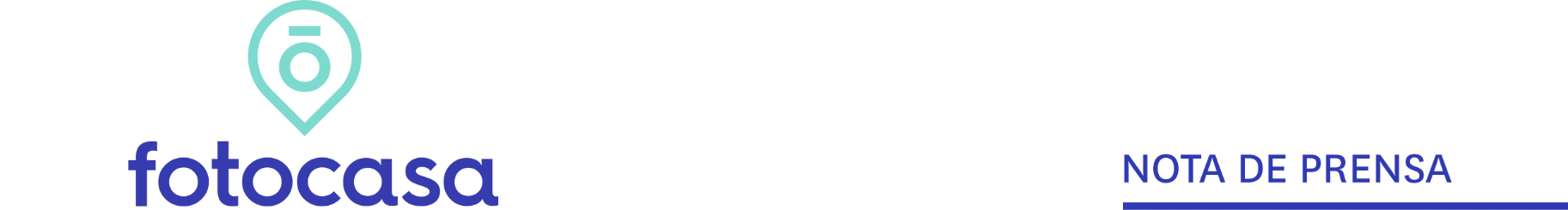   ENERO: PRECIO VIVIENDA EN ALQUILEREl precio del alquiler sube un 5,1% interanual en enero en España y se sitúa como el valor más alto desde 2006El coste del alquiler inicia el año marcando nuevo precio máximoEl precio medio de la vivienda mensual sube un 1% en enero y se sitúa en 11,78 €/m2 al mes, el precio medio más alto de los últimos 18 añosCiudades cercanas a capitales como Vila-real (a Castellón) y Orihuela (a Murcia) muestran los mayores incrementos interanuales en el precio del alquiler
Madrid, 19 de febrero de 2023En España el precio de la vivienda en alquiler sube un 1% en su variación mensual y un 5,1% en su variación interanual, situando su precio en 11,78 €/m2 al mes en enero, según los datos del Índice Inmobiliario Fotocasa. Este incremento (5,1%) interanual sitúa el precio del alquiler de enero (11,78 €/m2 al mes) como el más alto desde 2006.Variación mensual e interanual por mesesSi analizamos los precios del alquiler respecto a los de hace un año, vemos que todas las comunidades incrementan el precio interanual en enero. En seis comunidades se superan los dos dígitos y en concreto en Baleares sube un 16,6%. Le siguen, Comunitat Valenciana (13,3%), Madrid (12,8%), Cantabria (11,7%), País Vasco (11,6%), Canarias (11,3%), Asturias (9,9%), La Rioja (9,7%), Castilla y León (8,5%), Navarra (8,5%), Andalucía (7,7%), Aragón (7,4%), Galicia (6,6%), Cataluña (6,3%), Región de Murcia (6,0%), Castilla-La Mancha (5,1%) y Extremadura (2,8%).“El precio del arrendamiento continúa al alza de manera significativa en todo el país y en todas las comunidades autónomas. De hecho, muchas de ellas vuelven a llegar a precios máximos. A nivel nacional, el precio alcanza un récord en enero de 2024, tras haber marcado máximos en varias ocasiones de 2022 y 2023. El mercado sufre un gran desequilibrio entre la oferta y la demanda que no permite que el precio se ajuste. Las injerencias en el mercado, tanto legislativas como macroeconómicas impactan en su volatilidad dejando consecuencias tan graves como la reducción de la oferta, que se sitúa bajo mínimos en 2024”, explica María Matos, directora de Estudios y portavoz de Fotocasa. En enero de 2024 ya son cinco las comunidades superan los precios máximos del alquiler por metro cuadrado al mes. Las zonas de España con los máximos precios de toda la serie histórica son: Madrid con 17,63 €/m2 al mes, Cataluña con 16,14 €/m2 al mes, Comunitat Valenciana con 11,67 €/m2 al mes, Navarra con 11,37 €/m2 al mes y Asturias con 9,51 €/m2 al mes.En cuanto al ranking de Comunidades Autónomas (CC.AA.) con el precio de la vivienda más caras para alquilar una vivienda en España, en los primeros lugares se encuentran Madrid y Baleares, con los precios de 17,63 €/m2 al mes y los 16,86 €/m2 al mes, respectivamente. Le siguen, siete comunidades más con precios superiores a los 10,00 €/m2 al mes y son: Cataluña con 16,14 €/m2 al mes, País Vasco con 15,32 €/m2 al mes, Canarias con 12,81 €/m2 al mes, Comunitat Valenciana con 11,67 €/m2 al mes, Cantabria con 11,64 €/m2 al mes, Navarra con 11,37 €/m2 al mes y Andalucía con 10,10 €/m2 al mes.CCAA con precio, variación mensual e interanualProvincias de EspañaEn 48 de las provincias se incrementa el precio interanual de la vivienda en alquiler en enero de 2024, exceptuando Lugo y Albacete. Los incrementos superiores al 10% se dan en 19 provincias, según el Índice Inmobiliario Fotocasa. El orden de las provincias con los incrementos interanuales superior al 10% son: Huesca (30,0%), Santa Cruz de Tenerife (19,8%), Segovia (17,9%), Toledo (17,9%), Illes Balears (16,6%), Huelva (16,0%), Teruel (15,7%), Alicante (15,0%), Valencia (14,8%), Gipuzkoa (14,5%), Palencia (14,4%), Madrid (12,8%), Girona (12,5%), León (12,2%), Cantabria (11,7%), Cáceres (11,5%), Castellón (11,1%), Bizkaia (10,4%) y Barcelona (10,0%).En cuanto a los precios, 17 provincias superan los 10,00 euros el metro cuadrado al mes. Las tres provincias más caras son Barcelona con 18,07 €/m2 al mes, seguida de Gipuzkoa con 17,82 €/m2 al mes y Madrid con 17,63 €/m2 al mes.Provincias con precio, variación mensual e interanualCapitales de provinciaEl precio del alquiler interanual sube en 43 de las 44 capitales con variación interanual analizadas por Fotocasa. Si vemos con detalle las capitales con variación interanual analizadas, se contabilizan 19 capitales con subidas interanuales de dos dígitos, mientras que en diez capitales los incrementos interanuales son inferiores al 5%. En cuanto al precio por metro cuadrado en enero, vemos que 20 ciudades sobrepasan los 10,00 €/m2 al mes y tan solo Ciudad Real tiene el precio de 5,00 €/m2 al mes, en concreto es 5,75 €/m2 al mes.  En 14 de las 44 capitales analizadas por Fotocasa se superan los precios máximos del alquiler por metro cuadrado al mes en enero. Las capitales que han tocado techo en son: Barcelona capital con 21,26 €/m2 al mes, Madrid capital con 19,11 €/m2 al mes, Palma de Mallorca	con 17,45 €/m2 al mes, Málaga capital con 14,45 €/m2 al mes, Santa Cruz de Tenerife capital con 12,80 €/m2 al mes, Sevilla capital con 12,27 €/m2 al mes, Pamplona / Iruña con 11,93 €/m2 al mes, Segovia capital con 11,22 €/m2 al mes, Oviedo con 9,63 €/m2 al mes, Murcia capital con 8,87 €/m2 al mes, Córdoba capital con 8,30 €/m2 al mes, Castellón de la Plana / Castelló de la Plana con 7,87 €/m2 al mes, Palencia capital con 7,39 €/m2 al mes y Cáceres capital con 7,11 €/m2 al mes.MunicipiosEn el 91% de los municipios analizados el precio de las viviendas en alquiler se ha incrementado respecto al año anterior. La ciudad de Vila-real es la que más incrementos acumula en enero con un 31,9%. Le siguen las ciudades con incrementos superiores al 20% en un año y son: Orihuela (24,5%), Santa Cruz de Tenerife capital (23,1%), Gandía (21,8%), Armilla (21,8%), Badalona (21,2%), Palma de Mallorca (20,8%), Benidorm (20,8%) y Segovia capital (20,0%).En cuanto al precio por metro cuadrado en enero, vemos que el 49% de los municipios sobrepasan los 10,00 €/m2 al mes y los diez con mayor precio son: Barcelona capital con 21,26 €/m2 al mes, Donostia - San Sebastián con 19,72 €/m2 al mes, Calvià con 19,46 €/m2 al mes, Madrid capital con 19,11 €/m2 al mes, L'Hospitalet de Llobregat	con 18,47 €/m2 al mes, Laredo con 18,36 €/m2 al mes, Sitges con 18,06 €/m2 al mes, Sant Cugat del Vallès con 17,60 €/m2 al mes, Castelldefels con 17,51 €/m2 al mes y Palma de Mallorca con 17,45 €/m2 al mes.Municipios con precio, variación mensual e interanualDistritos de Madrid El precio del alquiler sube en enero en 17 de los distritos con variación interanual. Los tres distritos con mayor incremento son Latina (23,9%), Carabanchel	 (19,6%) y Arganzuela (19,6%).En cuanto al precio por metro cuadrado, 14 distritos analizados tienen un precio por encima de los 15,00 €/m2 al mes. El distrito más caro para vivir en alquiler es Centro con 22,59 €/m2 al mes, Chamberí con 21,98 €/m2 al mes y Barrio de Salamanca con 21,95 €/m2 al mes.Distritos con precio, variación mensual e interanualDistritos de Barcelona El precio del alquiler sube en enero en todos los distritos respecto al año anterior. En cuatro de los distritos analizados el precio del alquiler tiene un incremento interanual superior a los 10%. Los distritos con mayor incremento son Sant Andreu (23,2%), Les Corts (15,3%), Nou Barris (14,8%) y Sarrià - Sant Gervasi (11,7%),En cuanto al precio por metro cuadrado, en siete de los distritos se han superado los 20,00 euros el metro cuadrado al mes: Ciutat Vella con 22,22 €/m2 al mes, Sant Martí con 22,18 €/m2 al mes, Eixample con 21,63 €/m2 al mes, Sarrià - Sant Gervasi con 21,56 €/m2 al mes, Les Corts con 21,15 €/m2 al mes, Gràcia con 20,61 €/m2 al mes, Sants - Montjuïc con 20,23 €/m2 al mes, Sant Andreu con 18,87 €/m2 al mes, Horta - Guinardó con 17,66 €/m2 al mes y Nou Barris con 16,87 €/m2 al mes.Distritos con precio, variación mensual e interanualSobre FotocasaPortal inmobiliario que cuenta con inmuebles de segunda mano, promociones de obra nueva y viviendas de alquiler. Cada mes genera un tráfico de 34 millones de visitas (75% a través de dispositivos móviles). Mensualmente elabora el índice inmobiliario Fotocasa, un informe de referencia sobre la evolución del precio medio de la vivienda en España, tanto en venta como en alquiler. Toda nuestra información la puedes encontrar en nuestra Sala de Prensa. Fotocasa pertenece a Adevinta, una empresa 100% especializada en Marketplaces digitales y el único “pure player” del sector a nivel mundial. Más información sobre Fotocasa. Sobre Adevinta SpainAdevinta Spain es una compañía líder en marketplaces digitales y una de las principales empresas del sector tecnológico del país, con más de 18 millones de usuarios al mes en sus plataformas de los sectores inmobiliario (Fotocasa y habitaclia), empleo (InfoJobs), motor (coches.net y motos.net) y compraventa de artículos de segunda mano (Milanuncios).Los negocios de Adevinta han evolucionado del papel al online a lo largo de más de 40 años de trayectoria en España, convirtiéndose en referentes de Internet. La sede de la compañía está en Barcelona y cuenta con una plantilla de 1.200 personas comprometidas con fomentar un cambio positivo en el mundo a través de tecnología innovadora, otorgando una nueva oportunidad a quienes la están buscando y dando a las cosas una segunda vida.Adevinta tiene presencia mundial en 10 países. El conjunto de sus plataformas locales recibe un promedio de 3.000 millones de visitas cada mes. Más información en adevinta.esDepartamento Comunicación FotocasaAnaïs Lópezcomunicacion@fotocasa.es620 66 29 26Llorente y Cuenca    			       	Ramon Torné							                 rtorne@llorenteycuenca.com			638 68 19 85      								Fanny Merinoemerino@llorenteycuenca.com		663 35 69 75 Comunidad AutónomaEnero 2024(€/m² al mes)Variaciónmensual (%)Variación interanual (%)% respecto a media nacionalBaleares    16,86 € -0,2%16,6%43,1%Comunitat Valenciana    11,67 € 0,6%13,3%-0,9%Madrid    17,63 € 1,4%12,8%49,7%Cantabria    11,64 € -0,6%11,7%-1,2%País Vasco    15,32 € -0,3%11,6%30,1%Canarias    12,81 € 0,2%11,3%8,7%Asturias      9,51 € 1,5%9,9%-19,3%La Rioja      8,63 € 5,6%9,7%-26,7%Castilla y León      8,53 € -0,9%8,5%-27,6%Navarra    11,37 € 3,2%8,5%-3,5%Andalucía    10,10 € 0,0%7,7%-14,3%Aragón      9,32 € 1,0%7,4%-20,9%Galicia      8,61 € -0,2%6,6%-26,9%Cataluña    16,14 € 1,2%6,3%37,0%Región de Murcia      8,16 € 1,7%6,0%-30,7%Castilla-La Mancha      6,23 € -0,8%5,1%-47,1%Extremadura      6,34 € 0,6%2,8%-46,2%España    11,78 € 1,0%5,1%--ProvinciaEnero 2024(€/m² al mes)Variaciónmensual (%)Variación interanual (%)% respecto a media nacionalHuesca9,24 €6,2%30,0%-21,6%Santa Cruz de Tenerife12,90 €2,2%19,8%9,5%Segovia10,53 €3,6%17,9%-10,6%Toledo7,64 €0,9%17,9%-35,1%Illes Balears16,86 €-0,2%16,6%43,1%Huelva10,32 €3,5%16,0%-12,4%Teruel6,87 €3,3%15,7%-41,7%Alicante11,05 €0,3%15,0%-6,2%Valencia12,97 €0,4%14,8%10,1%Gipuzkoa17,82 €0,6%14,5%51,3%Palencia7,25 €6,3%14,4%-38,5%Madrid17,63 €1,4%12,8%49,7%Girona13,02 €2,2%12,5%10,5%León6,91 €-2,3%12,2%-41,3%Cantabria11,64 €-0,6%11,7%-1,2%Cáceres6,20 €1,8%11,5%-47,4%Castellón7,99 €1,3%11,1%-32,2%Bizkaia14,80 €0,1%10,4%25,6%Barcelona18,07 €1,7%10,0%53,4%Asturias9,51 €1,5%9,9%-19,3%La Rioja8,63 €5,6%9,7%-26,7%Cádiz9,80 €0,6%9,0%-16,8%Navarra11,37 €3,2%8,5%-3,5%Lleida7,86 €-1,1%8,3%-33,3%Sevilla11,17 €1,8%8,2%-5,2%Guadalajara8,20 €-0,2%7,9%-30,4%Valladolid8,13 €-1,2%7,8%-31,0%Burgos8,60 €-0,6%7,8%-27,0%Pontevedra9,79 €-1,5%7,5%-16,9%Tarragona9,69 €-1,2%7,2%-17,7%Granada9,04 €-0,3%6,7%-23,3%Málaga13,86 €-0,4%6,7%17,7%Zaragoza9,66 €-0,2%6,4%-18,0%Ávila6,90 €-6,3%-41,4%Murcia8,16 €1,7%6,0%-30,7%Ourense6,64 €-3,9%5,7%-43,6%A Coruña8,45 €0,5%5,4%-28,3%Salamanca9,08 €-0,5%5,2%-22,9%Ciudad Real5,68 €-0,4%5,0%-51,8%Almería8,20 €-0,1%4,7%-30,4%Las Palmas12,72 €-1,5%4,5%8,0%Cuenca7,01 €3,2%4,2%-40,5%Córdoba7,69 €0,7%3,2%-34,7%Jaén5,65 €-2,8%2,4%-52,0%Zamora6,11 €-1,7%-48,1%Araba - Álava11,65 €-5,4%0,8%-1,1%Badajoz6,41 €-0,2%0,0%-45,6%Lugo6,66 €-2,9%-0,3%-43,5%Albacete6,54 €0,0%-2,5%-44,5%ProvinciaMunicipioEnero 2024
(€/m2 al mes)Variaciónmensual (%)Variación interanual (%)CastellónVila-real7,15 €1,7%31,9%AlicanteOrihuela9,51 €0,2%24,5%Santa Cruz de TenerifeSanta Cruz de Tenerife capital12,80 €6,5%23,1%ValenciaGandía11,45 €4,6%21,8%GranadaArmilla9,34 €21,8%BarcelonaBadalona16,62 €2,7%21,2%Illes BalearsPalma de Mallorca17,45 €1,5%20,8%AlicanteBenidorm15,49 €-2,5%20,8%SegoviaSegovia capital11,22 €3,8%20,0%CórdobaLucena7,21 €-6,8%19,8%Ciudad RealAlcázar de San Juan7,22 €19,7%TarragonaTarragona capital11,07 €-0,7%18,1%MálagaMijas14,75 €-1,5%17,9%AlicanteElche / Elx8,28 €2,3%17,8%GironaGirona capital14,07 €4,5%17,5%BarcelonaL'Hospitalet de Llobregat18,47 €-2,0%17,5%TarragonaTortosa8,06 €17,5%MadridMóstoles12,78 €-3,7%16,4%LeónLeón capital7,60 €-2,3%16,2%AlicanteTorrevieja10,86 €3,0%16,0%MadridPozuelo de Alarcón16,95 €-2,8%15,6%MálagaFuengirola14,98 €4,5%15,1%CádizChiclana de la Frontera8,31 €2,3%14,8%MálagaVélez-Málaga10,40 €-5,3%14,4%AlicanteAlicante / Alacant12,27 €0,5%14,4%ValenciaValencia capital14,48 €-0,5%14,2%BurgosBurgos capital9,66 €-5,2%13,6%AlicanteDénia12,04 €9,0%13,3%HuelvaPunta Umbría9,53 €16,4%13,2%CádizEl Puerto de Santa María10,75 €1,9%12,9%CantabriaLaredo18,36 €-0,2%12,8%MadridMadrid capital19,11 €0,6%12,5%AlicanteEl Campello12,74 €2,2%12,0%AlicanteSanta Pola11,73 €-2,7%12,0%BarcelonaTerrassa12,47 €3,0%11,9%La RiojaLogroño8,99 €8,2%11,8%AsturiasOviedo9,63 €0,5%11,6%ToledoToledo capital9,22 €-4,6%11,5%MálagaRonda6,71 €3,9%11,3%BizkaiaBilbao15,81 €0,3%11,2%AlicanteAlcoy / Alcoi6,37 €-0,9%11,2%LugoLugo capital7,08 €-3,9%11,1%AsturiasGijón11,14 €0,1%11,1%AlmeríaEl Ejido8,10 €-3,1%10,7%PalenciaPalencia capital7,39 €6,2%10,6%OurenseOurense capital7,04 €-2,1%10,5%GipuzkoaDonostia - San Sebastián19,72 €-2,1%10,4%SevillaSevilla capital12,27 €2,8%10,3%BarcelonaSabadell12,65 €5,9%10,3%AlmeríaRoquetas de Mar8,18 €-2,0%10,1%CádizRota13,00 €6,7%9,8%CáceresCáceres capital7,11 €0,6%9,6%CastellónCastellón de la Plana / Castelló de la Plana7,87 €1,2%9,5%MurciaMurcia capital8,87 €2,4%9,4%ValenciaSagunto / Sagunt8,54 €-5,3%9,2%CastellónBurriana / Borriana6,85 €8,7%A CoruñaNarón6,06 €-2,4%8,6%CuencaCuenca capital7,77 €5,7%8,5%A CoruñaSantiago de Compostela9,42 €-1,3%8,4%LleidaLleida capital8,29 €0,0%8,4%ZaragozaZaragoza capital10,11 €-0,3%8,2%CantabriaSantander10,95 €0,3%8,1%ValladolidValladolid capital8,43 €-1,1%7,8%BarcelonaBarcelona capital21,26 €1,4%7,8%AlicanteSan Vicente del Raspeig / Sant Vicent del Raspeig8,77 €-1,9%7,7%MálagaTorremolinos14,70 €-2,7%7,7%MálagaBenalmádena14,55 €-0,1%7,4%BarcelonaSant Cugat del Vallès17,60 €-2,4%7,2%CórdobaCórdoba capital8,30 €2,2%7,0%MálagaMálaga capital14,45 €0,9%6,9%MálagaEstepona14,77 €-2,1%6,7%A CoruñaA Coruña capital10,21 €0,8%6,5%Ciudad RealPuertollano5,02 €0,2%5,9%GranadaAlmuñécar9,65 €1,0%5,5%MurciaCartagena7,83 €0,3%5,4%CádizAlgeciras7,93 €0,5%5,3%GranadaGranada capital9,53 €-1,8%5,3%PontevedraVigo9,94 €-1,0%5,3%BarcelonaCastelldefels17,51 €-3,8%5,2%Las PalmasLas Palmas de Gran Canaria13,00 €-2,3%5,2%BarcelonaManresa8,07 €-3,9%5,1%AlmeríaVera8,53 €3,5%5,0%PontevedraPontevedra capital8,23 €-4,3%4,8%NavarraPamplona / Iruña11,93 €3,9%4,7%CastellónOropesa del Mar / Orpesa8,79 €1,9%4,5%TarragonaCambrils10,41 €-1,3%4,5%CádizLa Línea de la Concepción9,03 €-5,1%4,5%AlicanteAltea12,02 €0,6%4,2%Ciudad RealCiudad Real capital5,75 €-0,5%4,0%SalamancaSalamanca capital9,21 €-0,9%3,3%AlmeríaAlmería capital8,58 €1,5%3,2%CádizCádiz capital11,77 €0,7%3,2%A CoruñaFerrol6,43 €1,1%3,0%BadajozMérida6,46 €1,1%2,9%BadajozBadajoz capital7,30 €1,1%2,8%MálagaMarbella16,35 €0,4%2,6%TarragonaReus8,70 €2,8%2,4%BarcelonaSitges18,06 €3,6%2,3%MurciaÁguilas7,21 €2,6%2,3%CádizJerez de la Frontera8,57 €-3,6%2,0%MelillaMelilla capital9,75 €2,1%2,0%HuelvaHuelva capital8,75 €0,7%1,9%JaénJaén capital6,60 €-2,2%1,7%Illes BalearsCalvià19,46 €-4,3%1,7%MálagaRincón de la Victoria11,20 €-5,1%1,5%BarcelonaVic9,60 €5,7%1,3%BizkaiaGetxo13,50 €-2,5%1,2%Araba - ÁlavaVitoria - Gasteiz11,98 €-4,4%0,9%AlbaceteAlbacete capital7,32 €1,2%-0,4%GranadaMotril7,30 €2,8%-0,5%MadridAlcalá de Henares10,53 €-4,2%-0,7%CantabriaCastro-Urdiales10,21 €-2,5%-1,0%MálagaBenahavís15,68 €-1,9%-1,0%MurciaMolina de Segura6,25 €--1,9%CádizSanlúcar de Barrameda8,52 €2,2%-2,3%PontevedraSanxenxo15,88 €4,2%-2,6%ValenciaCanet d'En Berenguer12,52 €-16,8%-4,6%TarragonaSalou11,55 €-2,4%-12,6%MurciaLa Manga del Mar Menor11,21 €5,4%-13,4%CádizChipiona12,60 €-3,4%-AlicanteCalpe / Calp11,53 €--CastellónBenicasim / Benicàssim10,52 €-1,3%-JaénÚbeda5,80 €4,3%-CáceresPlasencia5,68 €-0,2%-BadajozAlmendralejo5,05 €--MunicipioEnero 2024
(€/m2 al mes)Variaciónmensual (%)Variación interanual (%)Latina16,77 €-0,2%23,9%Carabanchel15,66 €3,8%19,6%San Blas19,44 €2,3%19,6%Hortaleza13,99 €0,4%18,2%Moncloa - Aravaca18,77 €0,5%14,5%Villaverde16,72 €1,8%14,0%Retiro17,36 €2,6%13,9%Tetuán15,10 €6,3%13,8%Arganzuela20,27 €1,8%13,7%Ciudad Lineal14,56 €-1,3%13,1%Fuencarral - El Pardo19,82 €0,3%11,2%Puente de Vallecas19,78 €-1,2%10,1%Centro21,98 €2,5%9,8%Chamartín22,59 €1,9%9,4%Barrio de Salamanca21,95 €0,0%9,2%Chamberí15,07 €-3,1%6,9%Usera14,86 €-1,6%1,6%MunicipioEnero 2024
(€/m2 al mesVariaciónmensual (%)Variación interanual (%)Sant Andreu18,87 €7,1%23,2%Les Corts21,15 €3,2%15,3%Nou Barris16,87 €-3,7%14,8%Sarrià - Sant Gervasi21,56 €4,7%11,7%Horta - Guinardó17,66 €-1,5%7,9%Eixample21,63 €-0,7%7,5%Sant Martí22,18 €2,2%6,0%Ciutat Vella22,22 €0,4%3,6%Sants - Montjuïc20,23 €3,2%3,2%Gràcia20,61 €-0,7%1,1%